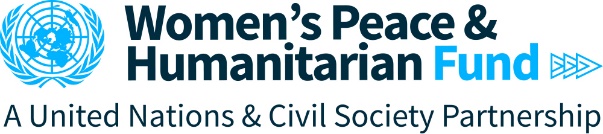 Call for ProposalsHaitiObjectives and Purpose of the Call for ProposalsThe overall purpose of this call for proposals is to provide grants to local civil society organizations in Haiti focused on protecting and advocating for the rights of women and girls, as well as women's participation and leadership in planning for and responding to humanitarian crises in conflict contexts.Proposals should contribute to the following three outcomes:WPHF Impact Area 3: Enhanced participation and leadership of women in humanitarian planning and responseWPHF Impact Area 5: Enhanced safety, security and mental health of women and girls’ and their human rights respectedWPHF Impact Area 6: Improved socio-economic recovery and political participation of women and young women in peacebuilding contextsThe call for proposals is aligned with the overall objective of contributing to peaceful and gender-equal societies.Country Context Linked to Call for ProposalsCurrent living conditions in Haiti are extremely precarious and worrying and are likely to increase the vulnerability of already marginalized groups, including women and girls, women and girls living with disabilities and multiple vulnerabilities living in gang-affected neighborhoods. Every day there is an increase in crime, particularly in terms of theft, vandalism, robberies, homicides, rapes, kidnappings and other acts of violence in many areas of the country and more in the metropolitan area of Port-au-Prince and in other regions such as Artibonite, the North and the cross-border environment. This situation of growing insecurity, triggered by the multiplication of homicides, kidnappings for ransom and inter-gang clashes for territorial control, seriously weakens the Haitian people and even more women and girls. Indeed, the violence recorded in April 2022 in Port au Prince led to the displacement of about 19,000 people, 52% of whom would be women and girls and 52% would be under 18 years old. Moreover, the violence reportedly led to the closure of 78 schools and 26 health centres (IOM, Early System for Displacement, 7-13 May).  In a rapid survey conducted by WFP in September 2022  in the commune of Cité soleil in the  Ouest department, household food security indicators are at worrying levels in all three districts of the commune of Cité soleil visited.  A total of 3523 households were surveyed in three neighborhoods (Belecourt: 1279 households, Brooklyn 993 households, and Boston 1251 households). The analysis results show that overall, 28% of households are headed by men and 72% by women. During the month of July, 87.5% of households in Brooklyn said they had been confined to their homes because they were prevented from going out to eat or stock up on food, following the spikes in violence in the area, a situation that affects even more women heads of households living in the informal sector. In addition, according to a report published by the Office of the High Commissioner for Human Rights in October 2022, armed violence has increased the risk of violence against women and girls, including sexual violence, several cases of which are reported in neighborhoods under the control or influence of armed gangs. Sexual violence against women and girls is generally used as a weapon of war, intimidation, territorial control and domination by these armed gangs.In a survey conducted by the Network for Gender Equality in Humanitarian Action (REGAH), on 57 women's and feminist organizations, it appears that CSOs remain local entities operating mainly at the communal (53%) and departmental (35%) level. The CSO Board of Directors is composed of an average of 8 people, 7 of whom are women with members who are mostly female. 86% of survey respondents indicate that their CSOs are partially operational due to the security crisis; Only 11% are fully operational. CSOs have had to make significant adjustments to their programmes and operations in response to the crisis. Also, they face a variety of operational challenges, including a lack of funding, supply chain issues, and reduced ability to travel into communities to support their beneficiaries. Their members are exposed to kidnappings (46%), gender-based violence (GBV). These difficulties prevent them from influencing the humanitarian response despite their work on the ground.The fund aims to strengthen their role as actors and force for change.  The call for proposals is designed to enable civil society organizations to respond to new health and security constraints through the funding of flexible activities. It also aims to (i) strengthen the influence of CSOs in humanitarian action; (ii) strengthen their expertise in providing essential services to women and girls affected by conflict; and (iii) contribute to the recovery of decapitalized families due to displacement. Sustainable, contextual, innovative and effective strategies are expected to facilitate the participation and influence of women's CSOs in decision-making frameworks. Emphasis will be placed on strengthening networks for a coordinated, coherent, and visible approach to CSOs in humanitarian action and conflict contexts. It is also a question of capitalizing on existing initiatives, including synergies with actions supported by the Spotlight Initiative and the Peacebuilding Fund (PBF).Scope (Location and Duration)The WPHF will fund qualifying projects in Haiti. Multi-country projects, or projects outside the geographical focus will NOT be accepted. All civil society organisations can apply for grants of up to 1 year duration with the exception of organisations selected under the targeted call for proposals. Eligibility Who can apply and receive funding? National, regional or local/grassroots women or young women led, women’s rights, youth rights, feminist, or civil society organizations with a proven track record working with women, young women and girls, are eligible to apply. The following are NOT eligible to apply for a grant from the WPHF:International non-governmental organizations;Government agencies or institutions;UN agencies or UN Country Teams;Private individuals;Private sector entities;Universities, Think Tanks or Education or Research Institutions Do we need to be legally registered as an organization in our country to apply? YES, for the lead applicant. The lead applicant organization must have legal status with the competent national authority in the eligible country of project implementation and must submit proof of legal registration with the application package. Note that articles of incorporation are not proof of legal status.NO for co-implementing or consortium partners. Co-implementing partners are not required to provide legal registration, only the lead applicant organization. Can we apply in partnership or consortium with other organizations?YES. Joint projects with other local women’s rights, youth focused organizations, women or young women led civil society organizations are encouraged. For joint projects, only the lead organization is required to meet the eligibility criteria. For joint projects, the roles and responsibilities of each organization must be clearly detailed within the application template. May we apply for funding for an ongoing or existing initiative or project? YES. The WPHF accepts proposals for ongoing projects funded by other donors. However, the specific value added of the contribution should be clearly outlined.Does my organization have to contribute to the project budget? NO. Civil society organizations are not required to contribute to the budget.Type of Funding and RequirementsUnder this call for proposals, WPHF is accepting applications for both institutional/core funding and programmatic funding. An organization (lead applicant or co-implementing partners) can submit one application for  institutional funding AND/OR one application for programmatic funding. Organizations who apply for both institutional and programmatic funding need to submit two separate applications packages based on the related templates of each stream as noted in Section 7. Institutional Funding: Stream 1 (USD $2,500 - $30,000)Aims to reinforce the institutional capacity of women’s rights/led organizations working on gender specific issues in peace and security and humanitarian contexts, to ensure they are able to sustain themselves and to improve their impact. Prospective applicants will need to demonstrate how the current context affects their institutional and financial capacities and how the funding would support them as an organization. It will finance a limited range of activities to support the development or strengthening of a CSO’s institutional capacity. The purpose of this funding stream IS NOT to finance programmatic activities.AND/OR apply for: Programmatic Funding: Stream 2 (USD $30,000 - $200,000)This funding stream will finance projects which aim specifically to fund programmatic activities aligned with the following impact area(s):WPHF Impact area 3: Enhanced participation and leadership of women in humanitarian planning and responseOR WPHF Impact area 5: Enhanced safety, security and mental health of women and girls’ and their human rights respected.ORWPHF Impact area 6: Improved socio-economic recovery and political participation of women and young women in peacebuilding contextsPlease read through the WPHF Indicator Tip Sheets for guidance on the result framework (Section 9 below) and required indicators in the attached proposal template.  Application Package and ProceduresApplicants are required to use only the WPHF templates provided. DO NOT submit photos or additional documents other than the ones listed. WPHF Proposal Template (attached, no more than 10 pages, excluding Annex A and B)Results Framework (Proposal Template Annex: A)Project Budget (Proposal Template Annex: B)AND	Proof of valid legal registration or status of the lead organization (if you are in the process for renewal, please share proof)Submission: Application packages should be emailed to [WPHFapplications@unwomen.org] no later than May 4, 2023 at 11:59 p.m. (Eastern time).Please Note: Applications can be submitted in English or French. Only applications in these languages will be accepted.Applications can be submitted in .doc, .docx, or .pdf format. Legal registration certificates can be submitted in jpeg, doc., docx., or pdf format. All documents should be submitted together as one package.You may not make changes to your application after it is submitted.Incomplete applications, or use of different templates will not be considered.Please DO NOT resend your application unless you do not receive a confirmation of receipt within three days.Obtaining More Information about the Call for ProposalsAn information session will be organized with prospective applicants on Wednesday, April 12, 2023 online. To register, please send an email to the following email address: christina.dezemma@unwomen.org no later than April 10, 2023Questions about this CfP can be sent to the UN Women Country office at the following email address: christina.dezemma@unwomen.org no later than 21 April 2023. Please allow a minimum of 48 hours for responses to any questions.Evaluation CriteriaAs you write your proposal, keep in mind that proposals will be evaluated against the following criteria:Useful Resources The WPHF’s website www.wphfund.orgIndicator Tip Sheet: Impact Area 3: Humanitarian and Crisis Response Indicator Tip Sheet: Impact Area 5: Protection of Women and Girls Indicator Tip Sheet: Impact Area 6: Peacebuilding and Recovery in Forced DisplacementIndicator Tip Sheet: Impact Area 1: Institutional FundingResults Based Management Capacity Building WebinarThe Women’s Peace and Humanitarian Fund’s Operations Manual M&E and Results Based Management Terms. The OECD/DAC Glossary of Key Terms in Evaluation available in English, French and Spanish. http://www.oecd.org/dataoecd/29/21/2754804.pdfAbout the Women’s Peace and Humanitarian Fund (WPHF)The WPHF is a global pooled funding mechanism which aims to stimulate a significant increase in financing for women’s participation, leadership, and empowerment in peace and security processes and humanitarian response. The WPHF is a flexible and rapid financing mechanism. It supports quality interventions designed to enhance the capacity of local women to prevent conflict, respond to crises and emergencies, and seize key peacebuilding opportunities. The overall goal of the WPHF’s theory of change is to contribute to peaceful and gender equal societies. Achievement of this goal will require that women are empowered to participate in, contribute to, and benefit from conflict prevention, crisis response, peacebuilding, and recovery. Since its launch in 2016, WPHF has been supporting over 450 civil society organizations and is present in 26 countries or group of countries.The WPHF is governed by a Funding Board at the global level, which is comprised of four UN entities (currently UN Women, UNHCR, UNFPA and PBSO), four donor Member States (currently Norway, Germany, Italy and the United States), as well as 4 Civil Society Organizations (currently Feminist Humanitarian Network, Kvinna till Kvinna, Action Aid and Women’s Refugee Commission). At the country level, the final selection of shortlisted proposals will be undertaken by a National Steering Committee, which is comprised of UN agencies, civil society organizations, donor representatives and governments.Call Opens:5 April , 2023Deadline for Submissions:4 May 2023Send Application package to:WPHFapplications@unwomen.orgWomen’s Rights or Feminist Organization: The organization’s official mission/vision statement must reflect its commitment to addressing multiple/intersecting forms of discrimination and advancing gender equality and women’s rights. The organization must aim to address the underlying drivers/systems/structures, including patriarchy and gendered power dynamics, and work to transform these. Women-Led Organization: must be headed by a woman as director/head of organization.Youth Focused Organization: To be considered “youth focused", the organization's core mission/vision must focus on supporting the social, economic and political participation of young women and young men and addressing multiple/ intersecting forms of discrimination against young women and men. WPHF will provide specific attention to youth focused organizations supporting young women, advancing gender equality and peacebuilding.Young Women Led Organization: must be headed by a young person aged between 18 - 29 years old who serves as director/head of organizationInstitutional Funding Evaluation Criteria (Stream 1)Programmatic Funding Evaluation Criteria (Stream 2)Project Objectives:Alignment with the WPHF’s theory of change, particularly with respect to institutional capacity building.Clear articulation of experience of organization and rationale how the current crisis affects their institutional and financial capacities Definition of clear objectives and expected results and outputs focused on strengthening CSOs institutional capacity and how the organization will be sustained Identification of risks and appropriate mitigation measures Project Objectives:Alignment with the WPHF’s theory of change, particularly with respect to a specific impact in its results framework.Definition of clear objectives, results, and outputs, taking account of best practices of gender-responsive approaches.Ensuring meaningful participation of groups facing multiple and intersecting forms of discrimination, such as those marginalized and excluded due to poverty, ethnicity, disability, age, geography, migratory status, among others which are in clear alignment with Agenda 2030 of leaving no one behind.Partnership and/or capacity development of local women’s organizations to deliver programme results. Joint projects are strongly encouraged. Complementarity with other Funds and Programmes.BudgetBudget is consistent across all documents and detailed per output in the result framework The budget includes indirect operational costs at the allowed level (no more than 7%) The budget is sufficient and reasonable for the activities proposed and takes the scale of problems into accountProgramme Management and MonitoringIdentification of comprehensive risks and appropriate mitigation measures Realistic activity schedule and implementation strategy to achieve objectives within the time frame. Identification of relevant and appropriate monitoring and evaluation approaches based on the results framework and indicatorsBudgetBudget is consistent across all documents and detailed per output in the result framework The budget includes indirect operational costs at the allowed level (no more than 7%) The budget is sufficient and reasonable for the activities proposed and takes the scale of problems into accountSustainability and National OwnershipPromotion of national and local ownership in developing and establishing activities, and specific objectives to build the capacities of national and local players.Sustainability of the programme beyond the financing period and (where applicable), how to reproduce it and improve it over time. BudgetBudget is consistent across all documents and detailed per output in the result framework The budget includes indirect operational costs at the allowed level (no more than 7%) The budget is sufficient and reasonable for the activities proposed and takes the scale of problems into accountBudgetBudget is consistent across all documents and detailed per output in the result framework The budget includes indirect operational costs at the allowed level (no more than 7%) The budget is sufficient and reasonable for the activities proposed and takes the scale of problems into account